July 2019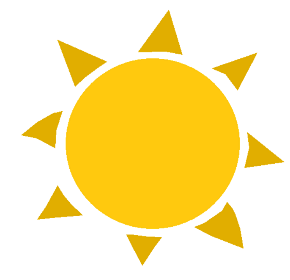 August 2019 (10 school days)September 2019 (20 school days)2: Labor Day, NO SCHOOL3: Bus Launches12: MMS Back to School Night16: MS Afterschool Enrichment Launch26: Q1 Progress Reports Go HomeOctober 2019 (22 school days)November 2019 (18 school days)December 2019 (15 school days)3-6: IA #219: Q2 Progress Reports Go Home20: No AfterschoolDec 23-Jan 3: Winter Break, NO SCHOOLJanuary 2020 (19 school days)February 2020 (18 school days)Black History Month4: Q2 Honor Roll Celebration14: No Afterschool17-18: February Break, NO SCHOOL24-28: Parent Appreciation Week27: Q3 Progress Reports Go HomeMarch 2020 (22 school days)April 2020 (17 school days)3: Q3 Ends3: No Afterschool6-10: Spring Break, NO SCHOOL23: Q3 Report Card Conferences28: Q3 Honor Roll CelebrationMay 2020 (20 school days)June 2020 (10 school days)